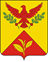 СОВЕТ                                          ШАУМЯНСКОГО СЕЛЬСКОГО ПОСЕЛЕНИЯТУАПСИНСКОГО РАЙОНАСОЗЫВ – 4СЕССИЯ – IIIРЕШЕНИЕ         от 24.12.2019 г.                                                                                   № 19с. ШаумянО принятии к осуществлению части полномочий муниципального образования Туапсинский район органом местного самоуправления Шаумянского сельского поселения Туапсинского района в части организации и осуществления мероприятий по территориальной обороне и гражданской обороне, защите населения и территории поселения от чрезвычайных ситуаций природного и техногенного характера в границах поселений на 2020 год  В соответствии со ст.14  Федерального закона от 06 октября 2003 года       № 131-ФЗ «Об общих принципах организации местного самоуправления в Российской Федерации», Уставом Шаумянского сельского поселения Туапсинского района, решением Совета МО Туапсинский район от 29 ноября 2019 года № 18 «О передаче к осуществлению части полномочий муниципального образования Туапсинский район органам местного самоуправления Небугского, Шаумянского, Тенгинского, Октябрьского, Шаумянского, Шепсинского, Вельяминовского сельских поселений Туапсинского района в части организации и осуществлении мероприятий по территориальной обороне и гражданской обороне, защите населения и территории поселения от чрезвычайных ситуаций природного и техногенного характера (техническое обслуживание сирено-речевых установок и автоматизированных гидрологических комплексов)» Совет Шаумянского сельского поселения Туапсинского района решил: Принять администрацией Шаумянского сельского поселения Туапсинского района к осуществлению части полномочий муниципального образования Туапсинский район в части организации и осуществления мероприятий по территориальной обороне и гражданской обороне, защите населения и территории поселения от чрезвычайных ситуаций природного и техногенного характера в границах поселений на 2020 год.Администрации Шаумянского сельского поселения Туапсинского района заключить соглашение с администрацией муниципального образования Туапсинский район о передаче на осуществление части полномочий согласно пункту 1 данного решения.Контроль за выполнением настоящего решения возложить на депутатскую комиссию по вопросам имущественных и земельных отношений, промышленности, строительства, сельского хозяйства, лесопромышленного комплекса, ЖКХ, топливно-энергетического комплекса, транспорта и связи.Настоящее решение вступает в силу с 1 января 2020 года и подлежит обнародованию.ГлаваШаумянского сельского поселения Туапсинского района 						                 А.А. Кочканян